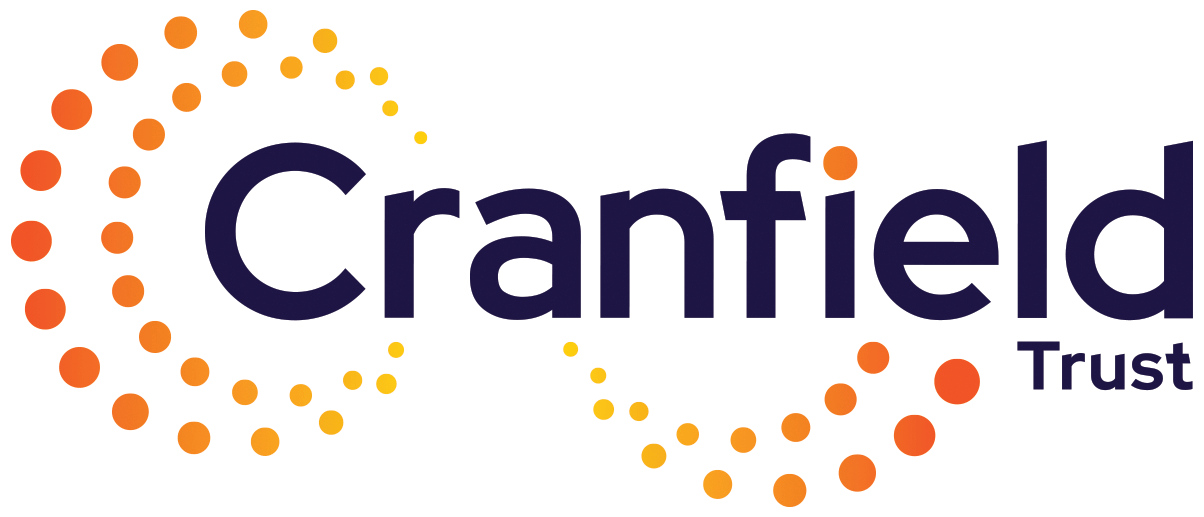 3-YEAR BUSINESS PLAN[Insert name of your charity]Produced by: Date produced: Planning period: OVERVIEWThe purpose of this brief section is to introduce the organisation to people who are not familiar with its activities, before going into more detail about its operations.BackgroundHow it was set up, registered charity number and company number.
MissionMission statement or brief statement of charity’s purpose.
Aims and ObjectivesMain aims and objectives of the charity’s work.
Charity Clients or Service UsersDescription of group supported by the charity.
Staff and Volunteers (or means by which service is provided)Description of how the charity provides its service to clients/groups supported.
PositionHow the charity fits in with the needs of the groups it supports, and relates to other organisations working in the same field.
OperationsDescription of the charity’s activities, numbers of groups supported, how operations work, who delivers and manages services, how their success is measured.
DevelopmentOverview of how the charity has developed and is developing, any numbers showing growth of service and planned developments, or showing steady state of charity, or decline in operations – reasons for these.

Highlights: Previous YearMain successes of the year before the planning period.
Challenges for 3 or 5-year period aheadMain issues the charity is facing in the planning period.STRATEGYThis section should show the vision of the organisation and give an idea of how it is moving towards the vision.Short TermDescription – perhaps with examples of progress in past year and specific targets for coming year.

 Medium Term StrategyMore general – three year targets and strategic principles eg the way services will develop, any ideas of size of organisation over three years and likely changes due to operating environment (eg through changes in funding or changes in groups supported).
Long Term StrategyMore general statement about the vision of the organisation and how it intends to develop over the next 5-10 years.
May wish to include a section on the experience of the organisation or skills which will enable the organisation to achieve its strategic plans.OPERATIONSDescription of how operations have performed over last year and current state of organisation – and how they will be developed and managed over the next period.  Practical examples of how operations are managed and will develop to enable strategic aims to be achieved.Description of all activities carried out by charity, and how they will develop (detail for each service or type of service).  You may wish to separate core activities and projects and describe their activities and the resources needed to manage them separately.A list of key operational targets and a detailed Operations Plan can be attached in an Appendix.PEOPLE AND ORGANISATIONDescription of all jobs/functions in the organisation – their roles and any information on how they will change. Show how their activities support operations.PatronPresidentVice Presidents and Board of AdvisersBoard of Trustees/Management CommitteeStaffDescribe the roles of the key staff members, their experience and how they are able to meet the needs of the organisation, any additional resources required.  If particular staff are overstretched, describe the gaps they are having to fill and how these might be resourced.
VolunteersDescribe their roles and particular specialisms, need for training or support, recruitment and retention
Job ResponsibilitiesDetailed job outlines for key personnel (Chief Executive, Heads of particular functions)You may wish to include biographies of key personnel showing their experience and ability to meet the requirements of their roles – and any skill development/training that would help them.Organisation Development: Current/Forthcoming YearHow the organisation will change to meet its organisation needs – and how this will affect staff and other personnel.  Any changes to the staff structure anticipated in the planning period.TrainingDescription of any training needed, why and what it will allow the person to achieve.PoliciesRelating to personnel issues, e.g. equal opportunities policy.MARKETING AND COMMUNICATIONSDescription of marketing and communication activities with main stakeholder groups.  These could include: Service Users, Community, Patron, President/Vice Presidents, Advisers, Trustees, Volunteers, Other Charities, Statutory Bodies, Funders, Donors, Other Supporters.FUNDRAISINGDescription of main areas of fundraising activity, and fundraising strategy.  These may include:Government/Local GovernmentTrusts and FoundationsIndividual donorsCorporate SupportersParticipation in EventsDonations in KindOutline of different types of funding, and plans for developing them from funding groups already described:Core FundingNon-core/Project FundingFINANCEDescription of the organisation’s current finances, with any significant developments already known, and plans for managing financial affairs, including details of any financial systems, people involved in managing the financial area etc.Detailed financial forecasts for the organisation as a whole, or for project finances, could be included in an Appendix, but any highlights, problems or cash flow problems should be mentioned in this section.SUGGESTED APPENDICESAppendix AOperational PlansOperations Calendar (3 years)Operations Plan in detail (1 year)Appendix BFinancial InformationCashflow Forecasts: (1 year or 2 years)Income/Expenditure projections (3 years)Project Finance (for projects named in operations section)Appendix CStaff InformationBiographies of key personnelAppendix DStructurePatron, President, Vice Presidents, Board of Advisers,Board of TrusteesAppendix EActivitiesList of activities for the last year – examples of organisation’s work